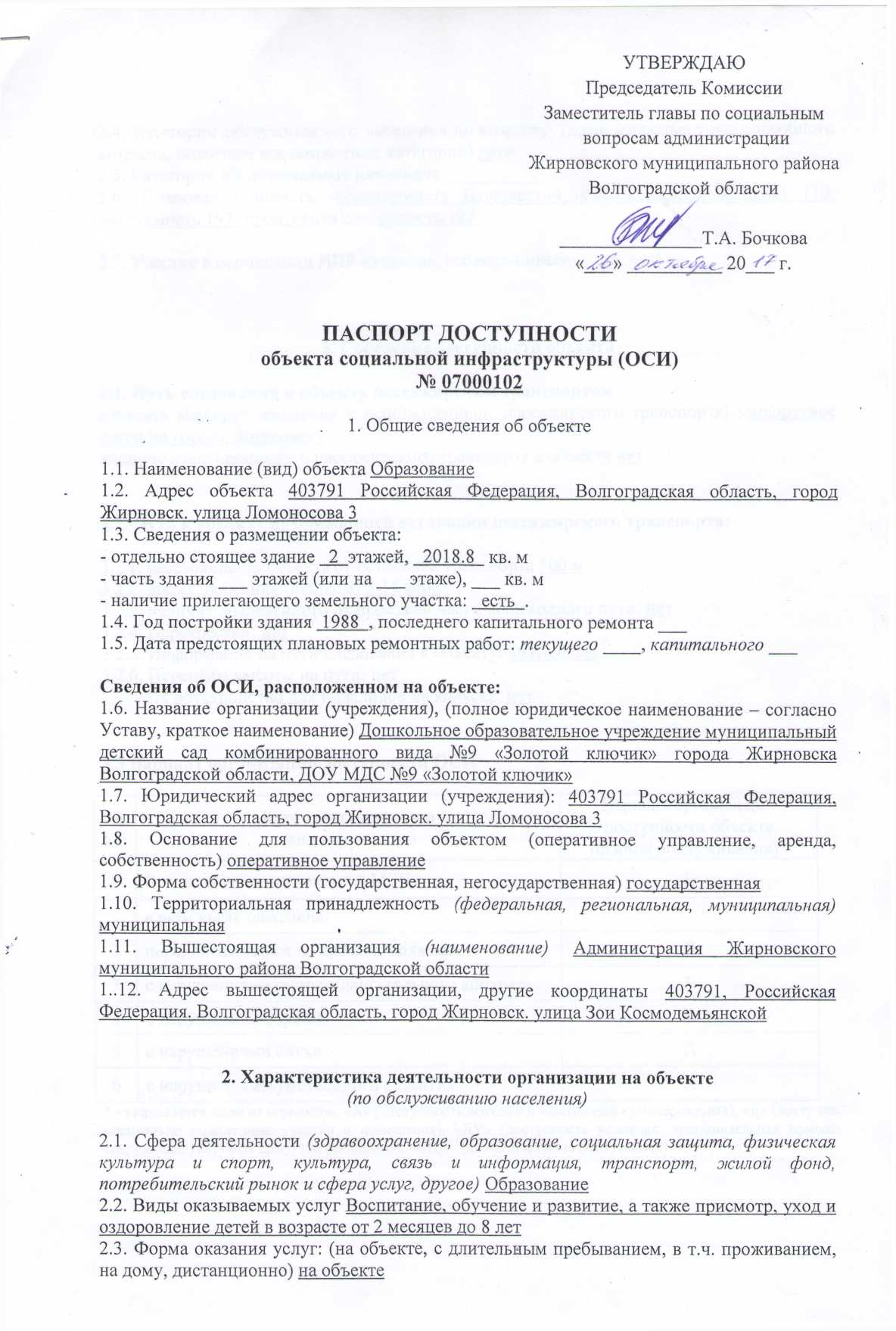 ПАСПОРТ ДОСТУПНОСТИ объекта социальной инфраструктуры (ОСИ)№ 070001021. Общие сведения об объекте1.1. Наименование (вид) объекта Образование1.2. Адрес объекта 403791 Российская Федерация, Волгоградская область, город Жирновск. улица Ломоносова 31.3. Сведения о размещении объекта:- отдельно стоящее здание   2  этажей,   2018.8   кв. м- часть здания ___ этажей (или на ___ этаже), ___ кв. м- наличие прилегающего земельного участка:   есть  .1.4. Год постройки здания  1988  , последнего капитального ремонта ___1.5. Дата предстоящих плановых ремонтных работ: текущего ____, капитального ___Сведения об ОСИ, расположенном на объекте:1.6. Название организации (учреждения), (полное юридическое наименование – согласно Уставу, краткое наименование) Дошкольное образовательное учреждение муниципальный детский сад комбинированного вида №9 «Золотой ключик» города Жирновска Волгоградской области, ДОУ МДС №9 «Золотой ключик»1.7. Юридический адрес организации (учреждения): 403791 Российская Федерация, Волгоградская область, город Жирновск. улица Ломоносова 31.8. Основание для пользования объектом (оперативное управление, аренда, собственность) оперативное управление1.9. Форма собственности (государственная, негосударственная) государственная1.10. Территориальная принадлежность (федеральная, региональная, муниципальная) муниципальная1.11. Вышестоящая организация (наименование) Администрация Жирновского муниципального района Волгоградской области1..12. Адрес вышестоящей организации, другие координаты 403791, Российская Федерация. Волгоградская область, город Жирновск. улица Зои Космодемьянской2. Характеристика деятельности организации на объекте(по обслуживанию населения)2.1. Сфера деятельности (здравоохранение, образование, социальная защита, физическая культура и спорт, культура, связь и информация, транспорт, жилой фонд, потребительский рынок и сфера услуг, другое) Образование2.2. Виды оказываемых услуг Воспитание, обучение и развитие, а также присмотр, уход и оздоровление детей в возрасте от 2 месяцев до 8 лет2.3. Форма оказания услуг: (на объекте, с длительным пребыванием, в т.ч. проживанием, на дому, дистанционно) на объекте2.4. Категории обслуживаемого населения по возрасту: (дети, взрослые трудоспособного возраста, пожилые; все возрастные категории) дети2.5. Категории обслуживаемых инвалидов: __________2.6. Плановая мощность: посещаемость (количество обслуживаемых в день) 110; вместимость 197; пропускная способность 1972.7. Участие в исполнении ИПР инвалида, ребенка-инвалида (да, нет) нет3. Состояние доступности объекта3.1. Путь следования к объекту пассажирским транспортом (описать маршрут движения с использованием пассажирского транспорта) маршрутное такси по городу Жирновску, наличие адаптированного пассажирского транспорта к объекту нет3.2. Путь к объекту от ближайшей остановки пассажирского транспорта:3.2.1. расстояние до объекта от остановки транспорта 500 м 3.2.2. время движения (пешком) 5-15 мин.3.2.3. наличие  выделенного от проезжей части пешеходного пути: нет 3.2.4. Перекрестки: нет3.2.5. Информация на пути следования к объекту: визуальная3.2.6. Перепады высоты на пути: нет            Их обустройство для инвалидов на коляске: нет 3.3 Вариант организации доступности ОСИ* - указывается один из вариантов: «А» (доступность всех зон и помещений - универсальная), «Б» (доступны специально выделенные участки и помещения), «ДУ» (доступность условная: дополнительная помощь сотрудника, услуги на дому, дистанционно), «ВНД» (не организована доступность)3.4 Состояние доступности основных структурно-функциональных зон** Указывается: ДП-В - доступно полностью всем; ДП-И (К, О, С, Г, У) - доступно полностью избирательно (указать категории инвалидов); ДЧ-В - доступно частично всем; ДЧ-И (К, О, С, Г, У) - доступно частично избирательно (указать категории инвалидов); ДУ - доступно условно, ВНД - временно недоступно3.5. Итоговое заключение о состоянии доступности ОСИ: ДП-В4. Управленческое решение4.1. Рекомендации по адаптации основных структурных элементов объекта* - указываются виды работ по каждой зоне4.2. Период проведения работ c 25.07.2017 по 10.10.2017 в рамках исполнения государственной программы Российской Федерации «Доступная среда» на 2011-2020 годы, утвержденной постановлением Правительства Российской Федерации от 1 декабря 2015 г. №1297(указывается наименование документа: программы, плана)4.3. Ожидаемый результат (по, состоянию доступности) после выполнения работ по адаптации: ДП-ВОценка результата исполнения программы, плана (по состоянию доступности)4.4. Для принятия решения (требуется/не требуется):Согласование Комиссии по координации деятельности в сфере формирования доступной среды жизнедеятельности для инвалидов и маломобильных групп населенияИмеется заключение уполномоченной организации о состоянии доступности объекта (наименование документа и выдавшей его организации, дата), прилагается: нет4.5. Информация размещена (обновлена) на Карте доступности субъекта Российской Федерации           zolotoyclyuchik9.ru         .      (наименование сайта, портала)5. Особые отметкиПаспорт сформирован на основании:1. Анкеты (информации об объекте) от «26» октября 2017 г.2. Акта обследования объекта: № акта 07000102 от «26» октября 2017 г.3. Решения Комиссии по координации деятельности в сфере формирования доступной среды жизнедеятельности для инвалидов и других маломобильных групп населения Жирновского района от «26» октября 2017 г. №____№п/пКатегория инвалидов (вид нарушения)Вариант организации доступности объекта(формы обслуживания)*1Все категории инвалидов и МГНБв том числе инвалиды:2передвигающиеся на креслах-коляскахБ3с нарушениями опорно-двигательного аппаратаБ4с нарушениями зренияБ5с нарушениями слухаА6с нарушениями умственного развитияА№п\пОсновные структурно-функциональные зоныСостояние доступности, в том числе для основных категорий инвалидов**1Территория, прилегающая к зданию (участок)ДП-В2Вход (входы) в зданиеДП-В3Путь (пути) движения внутри здания (в т.ч. пути эвакуации)ДП-В4Зона целевого назначения здания (целевого посещения объекта)ДП-В5Санитарно-гигиенические помещенияДП-В6Система информации и связи (на всех зонах)ДП-В7Пути движения к объекту (от остановки транспорта)ДЧ-В№п\пОсновные структурно-функциональные зоны объектаРекомендации по адаптации объекта (вид работы)*1Территория, прилегающая к зданию (участок)Адаптировано2Вход (входы) в здание»Адаптировано3Путь (пути) движения внутри здания (в т.ч. пути эвакуации)Адаптировано. 4Зона целевого назначения здания (целевого посещения объекта)Адаптировано5Санитарно-гигиенические помещенияАдаптировано6Система информации на объекте (на всех зонах)Адаптировано7Пути движения к объекту (от остановки транспорта)8Все зоны и участкиАдаптировано